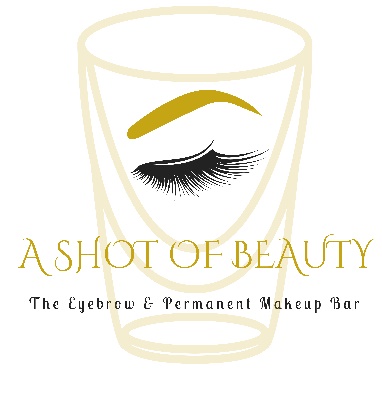 Eyebrow Micropigmentation Post Procedure Care General Micropigmentation (semi-permanent makeup) procedures are affected by the “canvas” (your skin) that they are performed on. Lifestyle, medications, smoking, metabolism, facial surgery and other procedures, and age of skin all contribute to fading. The initial application is always applied conservatively because every person’s skin is different and the final color can only be precisely determined and adjusted during a follow-up appointment after the initial application has fully healed. Because of this, the micropigmentation process is not complete after the initial procedure. In all cases, a follow-up appointment is required approximately 4-8 weeks after your initial application to fine tune and ensure the best result. Though rare, infection is possible. If you see signs of infection such as persistent increased redness or swelling, fever, drainage, or oozing, contact your doctor immediately. Beginning 1-2 hours after your procedure, apply a very thin coat of Aquaphor ointment(tiny amount) to the area twice a day for 3-4 days (or until all scabbing/crust has come off) after cleansing with simple soap or baby shampoo, or just damp water. Use a cotton pad *If skin is oily use little to no aquaphorWhen the area starts to flake, leave it. Do not pick, peel or pull on the skin.Avoid sweating such as from vigorous exercise for 1 week post-procedure. For at least one week post-procedure or until healing is complete (whichever is longer): Keep your hands clean and avoid touching the affected area(s). Do not scrub or pick treated areas. Do not use peroxide or Neosporin on treated areas. Do not expose area to direct sun or to tanning beds. Avoid exposing the area excessive moisture or humidity, such as: facials, swimming, whirlpools (hot tubs), saunas, steam rooms, and steamy showers. Avoid Retin-A, moisturizers, glycolic acids, exfoliants and anti-aging products at all times (not just during healing) on all micropigmented areas. These can cause pigments to fade and lighten prematurely. Pigments will slowly fade over time according to one’s metabolism, skin type, sun exposure, medication, facial surgery, and smoking. Schedule maintenance visits as needed to keep it looking fresh. Periodic touch ups will ensure longer lasting results.Do not resume any method of eyebrow hair removal or coloration for at least two weeks. Avoid eyebrow tinting within 48 hours before or two weeks after the procedure.What will make your eyebrows fade? Lighter pigment - blondes fade faster than brunettes Oily skin - hairstrokes will both fade and blur over time  Frequent exercise - the salt in sweat will purge the pigment from the skin Sun exposure - the sun bleaches everything Certain medications Anti-aging skincare products Acne medications and cream Youth – simply put, the younger/healthier you are, the faster your cells turn overHealing ScheduleDay 1- 4 : Darker Brows, Maybe some swelling or rednessDay 4-6 : Itching, Color may start to peel off, Brows appear thicker, and lighter, greyerDay 7-8 : Peeling is gone & Color fadesDay 10 + : Within the next 2 weeks color will come back and healing will be done. Color will be 30-40% lighter than 1st day. Touch up should be scheduled around 4-6 weeks after initial appointment. *Price may be higher for touchups that are made longer than 4-6 weeks after initial appointment. ACKNOWLEDGEMENT OF AFTER CARE INSTRUCTIONSI UNDERSTAND AND ACCEPT THAT FAILURE TO FOLLOW THE POST-PROCEDURE INSTRUCTIONS ABOVEMAY RESULT IN A LOSS OR DISCOLORATION OF PIGMENT RESULTING IN A NEED FOR MORE FREQUENTTOUCHUPS. I ACKNOWLEDGE THAT I WAS GIVEN A COPY OF ALL AFTER CARE INSTRUCTIONS.___________________________________________________________________ ______________Name (Please print legibly) 						Date___________________________________________________________________ ______________Client Signature 							Date___________________________________________________________________ ______________Parent Or Legal Guardian (If Client Is Under 18) 				DatePractitioner/Artist statement:I have personally reviewed the above information with my client or the client’s representative.___________________________________________________________________ ____________Signature 								Date